MINUTESDICOM STANDARDS COMMITTEE (DSC)August 20, 2013Rica HotelStockholm, SwedenMembers Present – Manufacturers			Represented byCarestream Health					Xavier Carayolfor Jonathan BelangerGE Healthcare						Harry SolomonPanasonic						Florian Knicker For Masayuki TakahashiPhilips Healthcare					Jeroen MedemaSectra							Krister ValtonenSiemens Healthcare					Nikolaus WirszToshiba Medical Research Institute USA		Kevin O’DonnellMembers Present – Users				Represented byAmerican College of Radiology			Charles KahnFrench Society of Radiology				Joel ChabriaisMembers Present – General Interest		Represented byJAHIS (Japan)						Takashi NakashimaJIRA (Japan)						Yukio Ito Medical Imaging & Technology Alliance		Stephen VastaghAlternate Voting Member Representatives, Observers and Others Present	Trishul Allareddy 					American Dental Association		Stefan Pall Bowman					Raysearch	Chris Bope						PalodexJames Philbin						ACRBas Revet						Philips HealthcareMembers Not Represented –Manufacturers	Voting Representative*Agfa Healthcare					Geert Claeys*Boston Scientific					Tan-Jin Teo*Carl Zeiss Meditec					Tobias KurzkePixel Med Publishing					David Clunie*Corista						Eric Wirch*DeJarnette Research Systems			Charles StockhamFujifilm Medical Systems				Masao MurataHologic						Janet Keyes*Konica Minolta Medical & Graphic			Michael LacontiMcKesson Medical Imaging Group			David Heaney*MEDIS Medical Imaging				Robert Goedhart*Merge Healthcare North America			Ronald Cowan*Sony Corp.						Yuji Kohga*SuperSonic Imagine					Jacques SouquetVarian Medical Systems				Ulrich BuschMembers Not Represented –Users			Voting RepresentativeAmerican Academy of Oral and Maxillofacial	Allan FarmanRadiology *American College of Cardiology			Thomas Gerber*American College of Veterinary Radiology		Dennis BallanceBrazilian College of Radiology			Alair Sarmet. Santos*College of American Pathologists			Ron Ranauro*European Society of Cardiology			Nico Bruining*Medical Image Standards Assn. of Taiwan		Jenn-Lung Su*Society for Imaging Informatics in Medicine	Paul Nagy*Spanish Health Informatics Society			Marcial Garcia RojoMembers Not Represented-General Interest	Voting Representative*Brazil Nat’l Inst. of Science&Technology		Richard Schafer-De-Martini*Canada Health Infoway				Attila Farkas*FDA Center for Devices and Radiological Health	Kish Chakrabarti*India Centre for Development of Adv. 		J.S. BhatiaComputing*Korean PACS Standards Committee		Hee-Joung Kim*National Cancer Institute				C. Carl Jaffe*Web3D Consortium					Nicholas Polys* = Does not count toward a quorum at this meeting.^ = Has not submitted Patent Agreement.Presiding Officers:					K. O’Donnell, Co-chairOpeningThe meeting was called to order at 9:00 am.   The Secretary reviewed the antitrust rules.  The Agenda for this meeting was approved.  The Minutes of the previous meeting were approved.   Administrative Matters 

The Secretary received a request that the current rules of automatically demoting a voting WG member to Observer after missing four consecutive in-person meeting be revised to add phone conference attendance to also qualify for maintaining voting rights.  The review of the issue was delegated to the Executive Committee.  Election of New DSC Members There were no applications to join the DSC.Requests to Join Working Groups as voting membersThere were no such applications to join the WGs.New Work Item ProposalsNew Work Item Proposals (NWIP)  WG-06 (Base Standard) ReportThe detailed report of the Chair, Bas Revet was reviewed; it is posted in the meeting folder.   B. Revet applauded that ACR has added a voting representative to WG-06.  Probably due to its heavy time requirements, the active working membership is vendor-heavy.It was asked whether ECR and JRS could also consider sending an  active representative to WG-06.  The Committee thanked B. Revet for the comprehensive report and thanked WG-06 for its work.Working Group 10 (Strategy) Report8.1	ECO WG-29 formation Education, Communication, OutreachWG-10 CO-Chairs reported that WG-10 discussed the need to Publicize DICOM’s suitability to serve HER’s needsPublicize that DICOM is suitable for the Internet Publicize that DIOCM is not only for the production side of informaticsPublicize that DICOM is not only for the radiology departmentsPublicize that DICOM is not a static and aging standardPublicize DICOM’s unique characteristic of backward compatibilityBuild a “DICOMweb“ brandACTION:	The DSC unanimously voted to authorize formation of WG-29 act on behalf of the DSC in matters of education, communication and outreach, to revise the DICOM web site content and format and recommended to form a subgroup for the planning of the next DICOM International Conference.  J. Medema and C. Kahn were appointed Co-Chairs and were invited to form the Working Group and draft initial charter and call inaugural meeting.  
8.2	SNOMED RT to CT style transition WG-10 reported that it discussed SNOMED’s 19 character full expression vs. DICOM’s 16 character code limit and the RT and CT styles of SNOMED codes.WG-10 recommended DICOM to shift to the CT style.  
The DSC discussed whether this would require a Work Item due to substantive changes to the DICOM standard and the need for coordination with other organizations.  It was concluded that this will require a New Work Item.  H. Solomon decided to draft such a Work Item about the coding issue.  The DSC also noted that DICOM must be diligent about harmonization efforts with SNOMED.  8.3	DICOM domain name    

It was discussed that the “dicom.org” name has been owned and used for forwarding traffic to the “I Do Imaging” web site which provides information on free medical imaging software.  The person is an employee of Johns Hopkins.  Previous efforts by D. Clunie to request relinquishing the site were unsuccessful.  The DSC decided to request the purchase of all domain names around “dicom” and another attempt to request relinquishing the dicom.org name for use as the home domain for the DICOM standard.   Reports from the Working GroupsThe Committee received written reports from WG-06, -11, -12, -15, -22, -24, -27.  The WG-Co-Chairs present and the Secretary provided verbal updates, as well.  The Committee discussed the working groups’ activities. WG-01No new activity on the Work Items.  IHE Cardiology activities: implementation Guides-based on past DICOM workDICOM harmonization will be needed in 2014Informatics staff at ACC is stable.WG-02Informative Annex for XR 3DDose reports: patient and operatorFrame of reference – working with WG-07 and WG-24WG-03Work on Sup 159 continues.  Next: enhanced object for SPECT.WG-04 and -05No activity.WG-07Main focus continues to be Sup 147 for Public Comment.  WG-08Mgt of Radiology Template Profile and standard for template profilesMuch interest in reporting in CDAMuch interest in template library, ECR is interested, translation in other languagesMany templates now translate in several languagesDiscussed the difference beteween cardiology (6 types of exams) vs. imaging (350 for CT only)WG-09Work continues on SupplementsWG-11See written reportWG-12See written reportWG-13H. Yokoi is new User Co-Chair (Industry Co-Chair is vacant.)Summary of Color SummitWhat is the meaning of “calibrating color”?DO medical applications require color management?ICC profiles are for print media, can it be adapted for medical applications?WG-14No activity WG-15See written report.WG-16CP workWG-17-19No activityWG-20Release 2 of Implementation Guide no in ballot cycle. Templates for 10 document types, referenced in MU-2.Coordination with FHIRWG-21Work on Sup 121 continuesWork on new Supplement commencedWG-22See written reportWG-23WG-27 took over Pt 19 workWG-24See written ReportWG-25No activityWG-26Multispectral Visible LightReport on IHE-Lab. Analytic Workflow-may be used as foundation for managing all lab activityUpdate on Aperio patent issueWG-27See written reportWG-28Serving modality WGs and coordinating with relevant AAPM Task Groups on patient doseWorking closely with WG-02WG-29Assignment-Conference Task Group recommended, develop survey of past participantsPossible sites: Turkey – to bring in Middle –East			Silicon Valley, CAXML Encoding of the DICOM StandardUpdate on the planning, timetable, etc.  Report on discussion in WG-06.  CPs and Sups conitnu in Word format.  As the standard keeps growing, the importance of automated tooling is increasingly  important. Rebuilding of tools should not be necessary.
Below resolution approved unanimously:WHEREAS the DICOM Standard is critical to the functioning of medical imaging equipment and the advancement of medical imaging technology, andWHEREAS the Standard is currently published as text documents comprising more than 7,000 pages, andWHEREAS the continued growth, maintenance, editorial management of the Standard, and efficient use of the Standard to develop, test, and deploy imaging and radiation therapy products requires that the Standard be published using a modern, computer-readable representation.NOW, BE IT RESOLVED that the DICOM Standards Committee strongly and unanimously recommends that MITA allocate $75,000 to convert the DICOM Standard documents into XML (Extensible Markup Language) and $30,000 per annum to provide ongoing publication of the standard in that format.    Related Organization Reports – DICOM Related Activities ACR – interested in Protocol Storage Supplement 121FDA – DICOM may want to provide consistent guidance for completing FDA Form 3654 for interoperability.  New Business Transatlantic Harmonization – International harmonization of healthcare IT standards is ongoing.  DICOM is already internationally harmonized as an ISO standard. H. Solomon was authorized as DICOM liaison.Rotation of OfficersDICOM Manufacturer Co-chair – term expires Dec. 31, 2013DICOM User Co-chair – term expires Dec. 31, 2014Nominating Committee was appointed:  Chair: C. Kahn, Members: G. Zeller, E. CordonnierTime and Place of Future MeetingsThursday, Dec. 5, 2013, RSNA, Chicago, IL, USASuggestions:	Spring-week of April 7, 2014 Vienna, in conjunction with IHE Europe. 		Summer-KoreaAdjournment   The meeting was adjourned at 5:00 p.m.  Submitted by					Stephen Vastagh, SecretaryReviewed by counsel: CRS  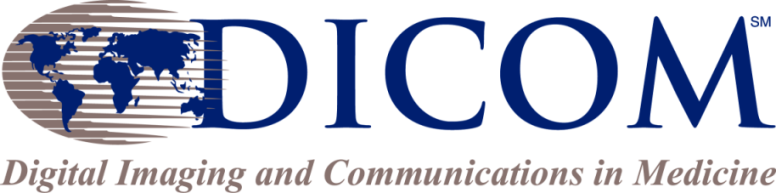 1300 North 17th Street, Suite 900Arlington, VA 22209, USA+1-703- 475-9217http://dicom.nema.orgdicom@medicalimaging.orgNWIPNumberWGRequestDiscussionDispositionNWIP-2013-08-A21Multi-energy CT StorageK.O’Donnell introduced the work item.  WG-06 suggested that new IODs will be needed.  It was also suggested that the content may not fit into a single Work Item.ApprovedNWIP-2013-08-B27RESTful  interface to UPSApproved-Abstention-N Wirsz